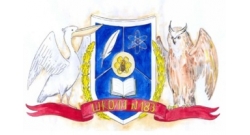 Государственное бюджетное общеобразовательное учреждение города Москвы"Школа № 183"Дошкольное отделение №3КОНСПЕКТнепосредственной образовательной деятельности в области «Познание. Формирование целостности картины мира»на тему «День рождения Московского трамвая»в логопедической подготовительной к школе группеПодготовила и провела:ВоспитательНаталья Александровна ОнипкоМосква2018Ход занятия:Кабинет празднично оформлен шарами, висит растяжка «С Днем Рождения!», на столе стоит торт со свечами, рядом лежат приглашения в музей. Стены заняты фотографиями из музея Московского трамвая, коллективной работой «Трамвай для путешествий».На метле под музыку влетает Баба-Яга (осматривается):- Здесь кого-то поздравляют,А меня не приглашают.Раз меня не стали звать,Праздника вам не видать! (забирает со стола конверт и заглядывает в него)Ого! Чтоб билетики вернуть, и попасть в Музей, придется ребятам постараться. Характер – то у меня, ой, какой вредный. Оставлю им задания в своем конверте (оставляет конверт на столе), а вы, смотрите, ничего не говорите! (под музыку, улетает).Заходят дети с воспитателем.Воспитатель и дети приветствуют гостей:- Здравствуйте, гости, дорогие! Ой, ребята, а куда это мы попали, все так интересно украшено. Торт почему- то стоит, а на нем свечи. К чему бы это? (предположения детей). Правильно ребята, сегодня нас пригласили на день рождения. А как думаете, к кому, почему такая большая цифра на праздничном торте? (ответы детей). А вы знаете, что дни рождения бывают не только у людей, но и у животных, даже предметов и у транспорта. По секрету вам скажу, что свой день рождения скоро отметит московский трамвай. И по этому случаю из Музея наземного городского транспорта нам прислали приглашения. А отправимся мы туда на нашем трамвайчике, который сами сделали. Давайте возьмем приглашения, они как раз должны лежать здесь (подходит к столу и видит конверт от БЯ).- Их нет, куда же они делись? Может кто-то из гостей видел? Никто не признается. Ребята, я знаю, что делать! Давайте покажем нашим гостям, какие мы ловкие, повторяйте за мной:Физкультминутка «Машина».- (Гости рассказывают, что билеты похитила Баба Яга). Баба Яга! Она прилетела и забрала наш конверт! Ух, негодница! Ну, ничего, мы все задания с вами выполним и вернем приглашения. Согласны? А по ходу выполнения заданий будем садиться в трамвайчик.1 задание. (на главном экране появляется анимация с вопросительными знаками)«Хочу узнать у вас, внучата, сможете ли вы отгадать загадки мои сложные?»Удивительный вагон! Посудите сами: 
Рельсы в воздухе, а он держит их руками. (Троллейбус)Дом по улице идет, на работу нас везет.      Не на курьих тонких ножках, а в резиновых сапожках. (Автобус)Пью бензин и масло ем, хоть не голодно совсем.
А без них я так болею, что поехать не сумею! (Автомобиль)Спозаранку за окошком стук, и звон, и кутерьма.
По прямым стальным дорожкам ходят красные дома. (Трамвай)Воспитатель: Молодцы, ребята! С первым заданием справились! Теперь можно взять одну из ваших фотографий и прикрепить в трамвайчике.
2 задание. (серебряное блюдечко и наливное яблочко)«Ох, и умные же детки мне попались! Ну, ничего… Есть у меня волшебный стол, на котором все картинки перемешались. Вам нужно все исправить, иначе билетов не видать!»Воспитатель: Давайте подойдем к столу и посмотрим, что приготовила для нас Баба Яга.(дети рассматривают картинки и приходят к выводу, что транспорт необходимо распределить на категории. Ребята по очереди выполняют задание, объясняя свой выбор. Например: Скорая помощь относится к специальному транспорту, потому что помогает людям в экстренных ситуациях).Воспитатель: Вот и эту проблему мы с вами решили! Прикрепим следующую фотографию и посмотрим, какое еще задание приготовила для нас Баба Яга (достает следующее задание из конверта).3 задание. (слайд с анимацией и музыкой для физкультминутки)«А теперь, я хочу на вашу ловкость и умения посмотреть!»Дыхательная гимнастика «Гонки».Воспитатель: Ребята, на столе стоят разные машины. Вам нужно встать на подушку на колени перед столом  напротив машинок. Сделайте вдох через нос, а потом подуйте на машинки, стоящие на столе, вытянув губы трубочкой и не раздувая щеки.Молодцы! И с этим заданием справились на «отлично»! Я, думаю, что за это мы можем взять одну из фотографий и прикрепить к трамвайчику. Интересно, что же дальше будет?4 задание. «Ни старайтесь, ни пытайтесь – билетов вам не получить! Я такое сейчас загадаю, никогда не ответите!»Воспитатель: Ребята, что бы это могло значить? С каким таким заданием мы не справимся? (да интерактивной доске появляются задания из программы 1С «ПДД для школьников», дети поочередно их выполняют).Умнички мои, все сделали и Бабу Ягу обыграли (заглядывает в конверт). Прикрепляем еще одну фотографию. Ой, ребят, не все. Еще одно задание осталось. Посмотрим?5 задание. (изображение празднично украшенного трамвая и музыка)«Ха-ха-ха, ну насмешили! Собрались на День рождения! А подарок вы приготовили?»Воспитатель: И правда, подарка нет. Как – то некрасиво получается, что же делать? (ответы детей). Ребята, а помните, мы в группе заготовку делали? Давайте с ней что-нибудь придумаем? (подвести детей к тому, что нужно сделать из заготовки модель трамвая).Дети вместе с воспитателем изготавливают поделку из бросового материала.Воспитатель: Хорошо! Замечательный подарок получился! За такой подарок можно и две фотографии поместить в трамвай.Под музыку влетает Баба Яга.- Так и знала, что у меня ничего не выйдет! А что вы мне прикажете делать? Живу одна в своей избушке, никто ко мне в гости не приходит, друзей совсем нет. Даже страничку на Facebook завела, а лайки все равно никто не ставит!Воспитатель: Не расстраивайся так, Баба Яга! Ребят, давайте мы с бабушкой подружимся и вместе поедем в музей! У нас даже место в трамвайчике для тебя осталось.Баба Яга: Ой, как хочется мне с вами поехать! Я даже фотографию свою с собой захватила (вместе прикрепляют ее к трамвайчику).Воспитатель: (Подвести итоги занятия: о чем говорили, что делали, что понравилось). Пора нам прощаться со всеми, а в конце мы хотим передать эстафету крепкой дружбы не только Бабе Яге, но и нашим гостям (проводится игра «Эстафета дружбы»).Взяться за руки и передавать, эстафету, как рукопожатие. Начинает воспитатель: «Я передам вам свою дружбу, и она идет от меня к Маше, от Маши к Саше и т.д., наконец, снова возвращается ко мне. Я чувствую, что дружбы стало больше, так как каждый из вас добавил частичку своей дружбы. Пусть же она вас греет и не покидает».Цель:закрепление представлений о транспорте, правилах дорожного движения.закрепление представлений о транспорте, правилах дорожного движения.Задачи:Образовательные –Закрепить знания детей о транспорте.Научить детей классифицировать виды транспорта по назначению (грузовой, пассажирский, специальный).Сформировать представления детей о ПДД. Задачи:Развивающие – Развивать произвольное внимание, наглядно-образное  и  логическое мышление, общение.       Развивать артикуляционную и общую моторику, координацию речи с движением.                            Развивать коммуникативные навыки.                                                                        Задачи:Воспитательные – Воспитывать осторожное и осмотрительное отношение к потенциально опасным для человека ситуациям.   Воспитывать интерес к познанию окружающего мира. Воспитывать интерес к обучению  и игре.Используемые технологии:Здоровьесберегающие –Снятие мышечного и нервного напряжения (физ. минутка), дыхательная гимнастика.Игровые – Сюрпризный момент.Игра  на координацию речи с движением «Машина».Игра «Эрудиты».Игра «Распредели по назначению».Игра «Гонки». Дыхательная гимнастика.Игра «Ответь правильно».Изготовление подарка из бросового материала.Игра «Эстафета дружбы».Личностно-ориентированные – Коммуникативная игра.Игровой метод с элементами проблемности.Оборудование и ТСО:Оборудование и ТСО:Ноутбук, интерактивная доска SMART, SMART Table, презентация, фотографии из музея Московского наземного городского транспорта; диск 1C «ПДД для школьников», 3 машинки, конверты с приглашениями и с заданиями от Бабы Яги. Фото детей, подушки, карта «Тройка» (по количеству детей). Клей, ножницы, цветная бумага, крышки от питьевого йогурта, трубочки для сока, заготовка трамвая.Предварительная работа:Предварительная работа:Проведение с детьми серии познавательных занятий, бесед по ознакомлению с видами транспорта и правилам дорожного движения.Коллективное изготовление аппликации «Трамвай для путешествия», конструктивно – модельная деятельность из бросового материала (заготовка подарка).Би – би – би -Гудит машина,Тук-тук-тукМотор стучит,Едем, едем, едем, едем-Он так громко говорит.Шины трутся о дорогу:Шу – шу – шу -Они шуршат.Быстро крутятся колеса.Та-та-та-                                   Вперед спешат.Дети ритмично постукивают кулачком одной руки о кулачок другой руки.Ритмично хлопают в ладоши.Потирают ладони друг о друга.Ритмично вертят руками.